UNIVERSIDAD POLITÉCNICA DE MADRIDETSI y Sistemas de Telecomunicación y ETSI y Sistemas InformáticosMáster Universitario en Internet of ThingsMASTER’S THESIS“TITLE IN ENGLISH”AUTHORMONTH YEAR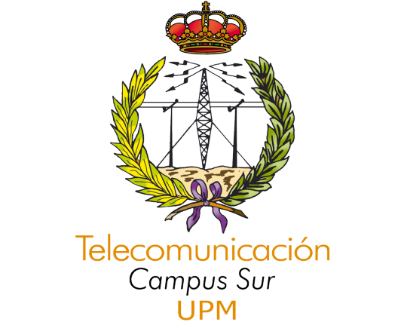 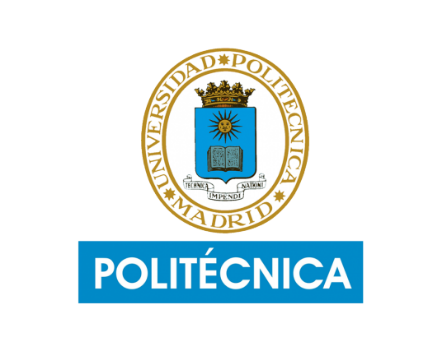 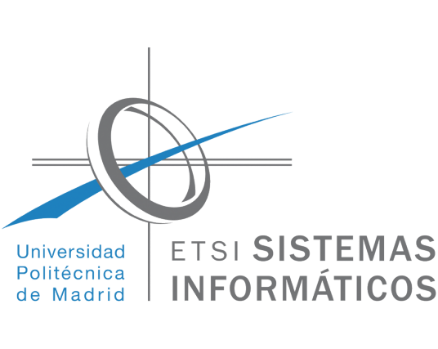 